Мастер-класс по декоративно-прикладному искусству  рассчитано на 30 минут.Тема: «Изготовление оберега из рога лося»Цель: Познакомить с основами техники резьбы по кости  Задачи: 1. Знакомства с правилами техники работы и построения композиции.2. Сделать наброски, зарисовки, основываясь на индивидуальную творческую фантазию.3. Практически закрепить знания, выполнив работу на тему «Оберег» (Харысхал) Оборудование: Зрительный ряд:а) слайды и фотографии, показывающий последовательность построения резьбы по кости и свои работы. б) для учащихся - карандаш, ластик, А4 для эскизов, бормашина и рог лося.  План урока: организационная часть – 2 мин. сообщение новых знаний – 5 мин.практическая работа  – 22 мин. итог- 1 мин. Ход занятия Организация занятия, знакомство с участниками мастер-класса и с материалами для работы. Здравствуйте, ребята! Сегодня мы познакомимся с техникой резьбы по кости. Для практической работы нам понадобятся карандаш, ластик, А4, рог лося, бормашина. И будем составлять эскизы на тему «Оберег».Резьба по кости - один из древнейших видов народного промысла, имеющий свои традиции и неповторимый стиль. Искусство резьбы по кости развивалось на протяжении тысячелетий. Превосходный по своим эстетическим и технологическим качествам материал привлекал внимание мастеров с глубокой древности. Традиционно из кости изготавливались украшения, предметы быта, культовые принадлежности и многое другое. Украшения из кости в древности считались символом победы человека над суровой природой и служили доказательством его мужества, таланта охотника и кормильца семьи. У каждого народа сложились свои неповторимые и самобытные способы изготовления и оформления украшений и предметов быта. Для резьбы по кости используются слоновая кость и кость мамонта, клык моржа, зуб кашалота, простая кость (цевка), рог крупного рогатого скота и северного оленя, китовый ус. Чтобы не растеряться перед таким разнообразием и правильно выбрать материал в зависимости от конечной цели работы, резчик должен хорошо знать, что представляет с собой каждый материал и почему для объемной скульптуры лучше подходит кость мамонта, а не, к примеру, китовый ус. Каждый материал имеет свои особенности, свои достоинства и недостатки.Рог лося – это прочный материал, используется в объемной, рельефной и ажурной резьбе, создании изделий путем склеивания продольных срезов, а также для глубокой гравировки. Применяют в основном в объемной скульптуре. Из своего опыта работы могу сказать, что техникой похожа скорее на мамонтовую кость. Так как его твердость позволяет выполнять тончайшие орнаменты в технике ажурной резьбы, а пластичность дает неограниченные возможности в рельефной резьбе. Резчик по кости должен точно и правильно оценить заготовку для того, чтобы проявить не только свое мастерство, но и подчеркнуть красоту этого материала. Рог лося используется в основном целом виде. Например, можно посмотреть на работу мастеров и работы учащихся художественного отделения для изучения этой техники.3.	Практическая работа:   Для начала рассмотрим  изготовленные мной эскизы, чтобы вы потом могли создать свои эскизы. Берем бумагу, карандаш и рисуем изображение оберега по своему усмотрению. Например, я рисую эскиз на эту тему. Выбираю один законченный эскиз и переношу его на готовый материал (а также имеется заранее готовый материал, приготовленный для учащихся). После нанесения рисунка, бормашиной с мелкой фрезой наношу резьбу по этому рисунку. После отделки материала, наносим блеск полировочной пастой специальным шлифовальным диском. После обработки полировкой очищаю изделия и по желанию украшаю его бусиной с шнурком.Во время практической работы ведущий: контролирует правильность организации рабочего места;контролирует правильность выполнения приемов работы.  оказывает помощь; контролирует объем и качество выполненной работы.   4. 	Итог:  Заключительные слова. Таким образом, изучив технику резьбы по кости и анализировав их, каждый может создать подобное изделие. Техника работы фрезой как мы убедились, является простым и доступным. Сделанную таким способом работу можно сделать подарки друзьям и знакомым. Но для того, чтобы подняться к вершинам мастерства, освоить секреты резьбы по кости, необходимо познакомиться с ее правилами, приемами и средствами.Литература:Сокольникова Н.М. Краткий словарь художественных терминов – Обнинск Изд-во «Титул», 1996г.Баталова И. Резьба по кости – Москва, изд-во «Эксмо»,2006г. Искусство. Энциклопедия – Москва, ЗАО «РОСМЭН», 2005г.Е.А. Лутцева «Ступеньки к мастерству», Москва 2006г.Л.Д. Рондели «Народное декоративно-прикладное искусство», Москва 1984г.Изобразительное искусство. 6 класс: поурочные планы по программе под ред. Б. М. Неменского / авт. – сост. О.В. Павлова. – Волгоград: Учитель, 2008. – 286 с.Изобразительное искусство: Учебник для уч. 5-8 кл. В 4 ч. Ч. 3 Основа композиции. – Обнинск: Титул, 2001. – 80с.: цв. ил.Федотов Г.Я. Энциклопедия ремесел.- М.. Изд-во Эксмо, 2003Каплан Н.И. Народное декоративно-прикладное искусство Крайнего севера и Дальнего Востока – М., 1980г.Павлов М.М. Скульптура. Резьба по кости и дереву. Народный художник Якутии. – Я., 2002Пестерев Страницы истории Якутии в документах, легендах, мифах – Я., 2000г.Пухов И.В. Якутский эпос олонхо: от фольклора к литературе – Я., 1981г.Шевчук Л.В. Дети и народное творчество. - М.: Просвещение, 1985Бабурина Н.М. Скульптура малых форм альбом – М.: «Советский художник», Бардина Р.А. Изделия народных художественных промыслов и сувениров – М., 1990г.ПриложениеЯкутские орнаменты Оберег (Харысхал)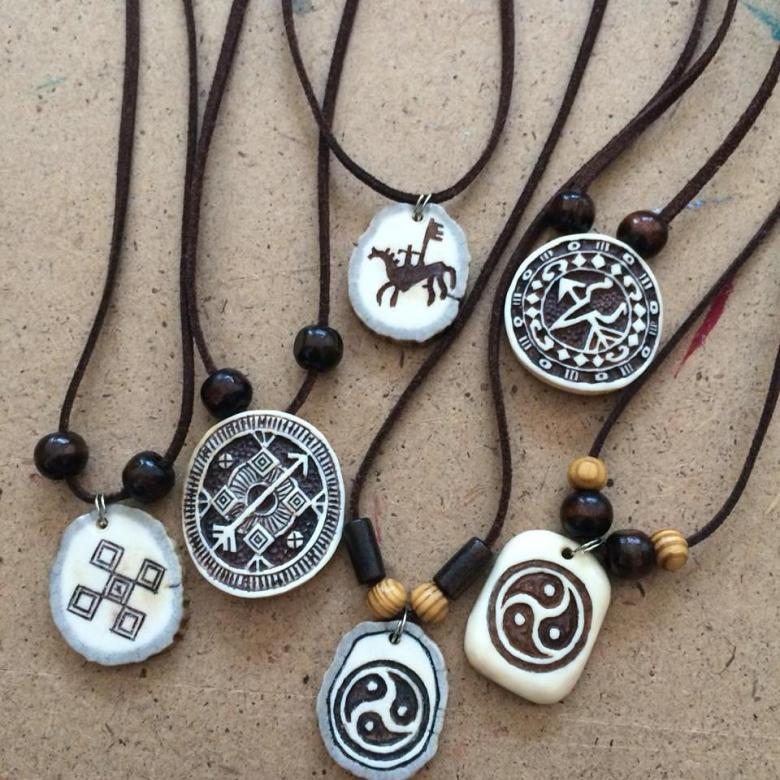 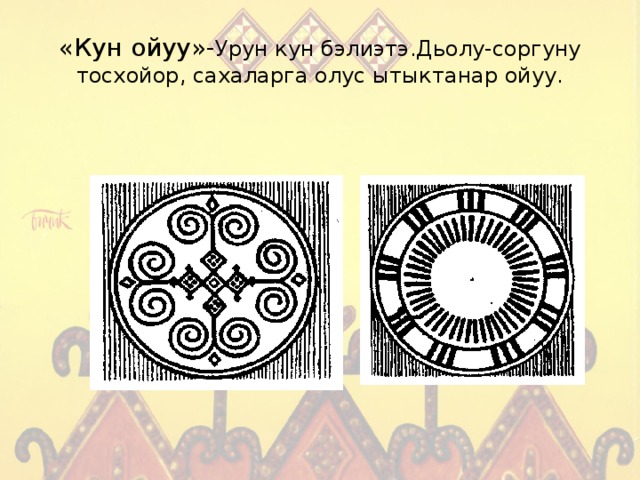 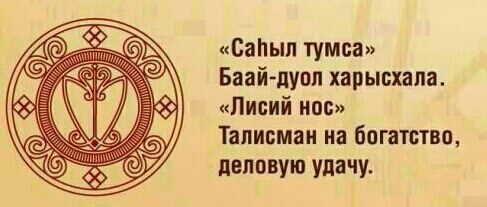 